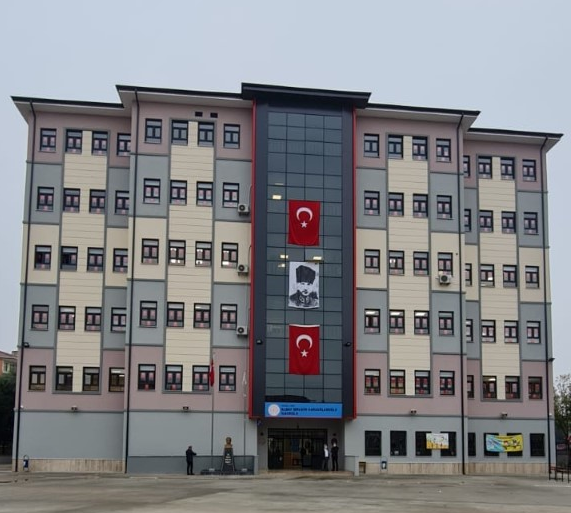 ALBAY İBRAHİM KARAOĞLANOĞLU İLKOKULUE-GÜVENLİK OKUL POLİTİKASI ve KURALLARIAMAÇ:İzmit Albay İbrahim Karaoğlanoğlu İlkokulu, e-güvenlik çalışmaları ile internet, akıllı tahta, bilgisayar, diz üstü bilgisayar ve cep telefonlarını kullanırken; öğrencilerin, velilerin ve öğretmenlerin korunmasını amaçlamaktadır.İnternetin ve teknolojinin günlük yaşamın önemli bir parçası olduğuna inanmakta,  okul çalışanları ile öğrencilerimizin riskleri yönetme ve strateji geliştirme yöntemlerinin öğrenilmesi konusunda yeterliliklerini desteklemekte ve geliştirmektedir.Politikamız, yöneticiler, öğretmenler, veliler, tüm personel ve öğrenciler için hazırlanmış olup, internet erişimi ve bilgi iletişim cihazlarının kullanımı için geçerlidir.İzmit Albay İbrahim Karaoğlanoğlu İlkokulu , öğrencilerin ve personelin dijital ortamın potansiyel zararlarından korunmasını sağlamakla yükümlüdür.SORUMLULUKLAR:E-güvenlik politikalarının gelişmesine katkıda bulunmak.Olumlu öğrenme aşamasında mesleki gelişim için sorumluluk almak.Okulu ve içerisindekileri korumak için e-güvenlik konusunda sorumluluk almak.Teknolojiyi güvenli ve sorumlu kullanmak.Oluşabilecek güvenlik tehditlerini gözlemleyerek uygun önlemler almak , ilgili birimler ile paylaşmak.OKUL WEB SİTESİ:İzmit Albay İbrahim Karaoğlanoğlu İlkokulu olarak web sitemizde okulumuzun adres, telefon,  fax ve e posta adres bilgileri bulunmaktadır.Sitemizde yayınlanan tüm içerikler okul müdürümüzün onayından geçtikten sonra okul web komisyonu tarafından siteye konulmaktadır.Okulumuzun web sitesi, Okul Web Komisyonunun sorumluluğunda olup güçlü güvenlik önlemleri alınmış durumdadır.Öğrenci çalışmaları , velilerinin izinleriyle yayınlanmaktadır.Web sitesine yüklenen içerikler okul web sitesi yayın yönergelerine uygun olarak düzenlenmektedir.Okul web sitesi yönetici hesabı şifrelenerek korunmaktadır.GÖRÜNTÜ VE VİDEOLARIN PAYLAŞIMI:Paylaşılan tüm fotoğraf ve videolar okul politikasına uygun şekilde okul idaresinin izni ve onayı ile paylaşılmaktadır.Öğrencilerin video , resim , ses kaydı  vb içerikleri yayınlanmadan önce öğrenci velilerinden yazılı izin alınmaktadır.Video konferans ve canlı dersler Bakanlık tarafından resmi ve onaylanmış siteler aracılığıyla yapılmaktadır.Kullanıcılar , kişisel sosyal medya hesaplarında okul öğrencileri ve çalışanlarına ait içerikleri okul idaresinin onayı olmadan paylaşamazlar.KULLANICILAR:Öğrenciler tarafından hazırlanacak olan bir video henüz hazırlanmadan önce, bununla ilgili görev alan öğrenciler, öğretmenlerinden izin almalıdır.Paylaşılan tüm öğrenci bazlı etkinliklerde, etkinlik öncesinde velilerin izinleri alınmalıdır.Video konferans, resmi ve onaylanmış siteler aracılığıyla yapılacaktır.Kullanıcılar , kişisel sosyal medya hesaplarında okul öğrencileri ve çalışanlarına ait içerikleri okul idaresinin onayı olmadan paylaşamazlar.İÇERİK:İçerik öğrencilerin gelişim düzeyleri dikkate alınarak hazırlanmaktadır.Video konferans yapılmadan önce diğer okullarla iletişim kurulmuş olması gerekmektedir.Okul öğrenci ve çalışanlarını ilgilendiren/içinde bulunduran tüm içerik, ancak kontrol ve onay süreçlerinden geçtikten sonra, paylaşıma açık hale gelecektir.İNTERNETİN VE BİLİŞİM CİHAZLARININ GÜVENLİ KULLANIMI:Okulumuzdaki tüm bilişim cihazlarımızı kullanım politikamıza uygun şekilde, gerekli güvenlik önlemleri ve filtrelemeleri yaparak hazır hale getirmiş durumdayız.İnternet erişimlerimizi öğrencilerimizin yaş ve yeteneklerine göre entegre etmiş durumdayız.Tüm çalışanlarımız, velilerimiz ve öğrencilerimiz etkili ve verimli çevirim içi materyallerin kullanımı konusunda bilgilendirilmiştir.E-güvenlik ve siber zorbalık konuları müfredat ile ilişkilendirilmiş ve yıl içinde öğrencilere bilgi aktarımı devam etmektedir.Çevrimiçi materyaller öğretme ve öğrenmenin önemli bir parçası olup müfredat içinde aktif olarak kullanılmaktadır.9 Şubat tarihi okulumuzda "Güvenli İnternet Günü" olarak kutlanmaktadır.Okulumuz 5651 Sayılı “İnternet Ortamında Yapılan Yayınların Düzenlenmesi ve Bu Yayınlar Yoluyla İşlenen Suçlarla Mücadele Edilmesi Hakkında Kanun” hükümlerine uygun güvenlik prosedürlerini uygulamaktadır.Okul bilgisayarları virüs programı ile korunmaktadır. Meb tarafından erişim kısıtlaması bulunmaktadır.CEP TELEFONLARI VE KİŞİSEL CİHAZLARIN KULLANIMI:Okul saatleri içinde öğrencilerimizin kişisel cep telefonu kullanımı yasaktır.Her türlü kişisel cihazların sorumluluğu kişinin kendisine aittir.Okulumuz bu tür cihazların kullanımından doğacak olumsuz sağlık ve yasal sorumlulukları kabul etmez.Okulumuz kişisel cep telefonlarının ve bilişim cihazlarının kayıp, çalınma ve hasardan korunması için gerekli tüm önlemleri alır fakat sorumluluk kişiye aittir.Okulumuz öğrencileri, velilerini aramaları gerektiği durumlarda okula ait olan telefonları bir okul idarecisi gözetiminde kullanabilirler.Öğrencilerimiz eğitim amaçlı (web 2 araçlarının kullanımı vb) kişisel cihazlarını kullanmak için okul yönetiminden izin almalıdır.Velilerimiz okul saatleri içerisinde öğrencileriyle görüşme yapmamaları gerektiği konusunda bilgilendirilirler. Eğer zorunlu haller var ise okul yönetiminden izin alarak görüşme yapmaları sağlanmalıdır.Öğrencilerimiz cep telefon numaralarını yalnızca güvenilir kişilerle paylaşmaları, tanımadıkları güvenilir bulmadıkları kişilerle cep telefonu gibi kişisel bilgilerini paylaşmamaları gerektiği konusunda bilinçlendirilmektedirler.Çalışanlar (öğretmen, idareci, personel vb) kişisel cep telefonlarını ders saatlerinde sessize alarak ya da kapatarak görevlerine devam etmelidir.Çalışanlar (öğretmen, idareci, personel vb) okul politikasına aykırı davranışlarda bulunursa disiplin işlemleri başlatılır.Kurum çalışanları (öğretmen, idareci, personel vb) ve öğrenciler sosyal medya ya da sohbet programları üzerinden öğrenci ya da kurum çalışanlarından gelecek olan ya da kendilerinin gönderecekleri her türlü içerik ve mesajlaşmanın hukuki sorumluluğunu taşımaktadır, uygunsuz olabilecek her türlü içerik ve mesajlaşma ivedilikle okul yönetimi ile paylaşılır. Böyle bir duruma mahal vermemek için gereken önlemler alınır.E-GÜVENLİK EĞİTİMİ:Okulumuzun tüm öğrencilerine e-güvenlik hakkında bilgilendirme semineri yapılır.Tüm kullanıcıların internet kullanımları bilgi işlem birimi tarafından takip edilmektedir. Bu bilgi tüm kullanıcılara iletilmiştir.Öğrencilerimizin ihtiyaçları doğrultusunda çevirim içi güvenliği geliştirmek için rehberlik öğretmenleri akran eğitimi uygulamaktadır.Teknolojiyi olumlu kullanan öğrenciler teşvik edilir.Okul e- güvenlik politikamız tüm çalışanlarımıza resmi olarak duyurulmaktadır.9 Şubat tarihi Güvenli İnternet Günü olarak okulumuzda kutlanmaktadır. Bu güne yönelik sınıf içi ve çevrimiçi etkinlikler düzenlenir.ÇEVRİMİÇİ OLAYLAR VE KORUMA:Okulumuzun tüm üyelerine yasadışı içerik, güvenlik ihlali, siber zorbalık, cinsel içerikli mesajlaşma, çocuk istismarı, kişisel bilgi güvenliği gibi çevirim içi riskler konusunda eğitimler düzenlenip bilgilendirilmektedir.Okulumuzda internet, bilgi teknolojileri ve ekipmanlarının yanlış kullanımı ile ilgili tüm şikayetler Okul Müdürüne bildirilecektir.Okulumuzun tüm üyeleri gizlilik ve güvenlik endişelerini ortadan kaldırmak için resmi okul kurallarına uygun şekilde davranmaları hususunda bilgilendirilmektedir.Yaşanan olumsuzluklarda okul yönetimi gerekli işlemleri yapmakla sorumludur.Sorunların çözümünde çalışanlar (öğretmen, idareci, personel vb), veliler ve öğrenciler okul ile birlikte hareket etmektedir.